____________________________________________________________________Career Objective: To motivate children to discover and develop their innate skills and talents by using my effective communication skills and creative teaching strategies.Professional profile:Gulf International School - MuscatEarly Years Foundation Stage ( KG II/ Reception Classroom Teacher)Work ExperienceClass Teacher (October 2012 to February2015)-(Experience letter Available)Curriculum:  British Curriculum (IGCSE)Areas of Development : Phonics ( Jolly Phonics/Letterland) ,Numeracy, Creative Development, PSED. Communication and Language, Physical Development, KUW. Beaconhouse School System - MuscatClass Teacher Grade V - August 2010 – September 2012Curriculum:  IGCSESubjects Taught : English, Mathematics, Science and Social StudiesElectronic School, Muscat – (IGCSE)Class Teacher (Kindergarten II) – Sept. 2007 to April 2008 Subjects Taught: English and NumeracyEDUCATIONAL QUALIFICATIONS  / YearCertificate approving me as an English Primary Teacher in Oman(original submitted to the Ministry of Education, Oman)The other Certificates have been attested by the Ministry of Foreign Affairs in Oman.IELTS British Council Muscat – Academic Module , band score 8.0 - 2010 Bachelor of Education –Loyola College Education–  2004 Bachelor of Arts ( Hons in Psychology ) – 2002 I.S.C.– Little Flower Convent School – 1997 Certificates in the following areas:Elocution, Choreography and Singing (Western Music)Effective Speaking (Trinity College of London – Grade 3)First Name of Application CV No: 1704216Whatsapp Mobile: +971504753686 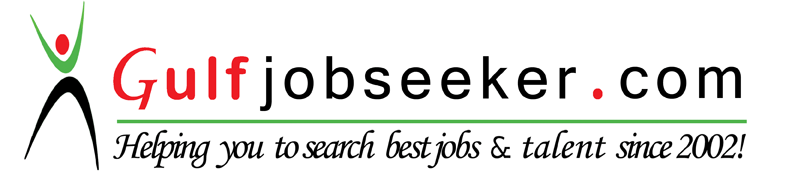 Role Play-We made ourRole Play-Field Trip toWe made ourThree BillyField Trip toown little Farm.Three Billythe Pet Shopown little Farm.Goats Gruffthe Pet ShopGoats Gruff